Tiny Seed CountingCut out cirlces with dots representing seeds and the flowers. Feel free to decorate flower petals.Match the seeds to the flower with the corresponding number.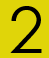 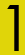 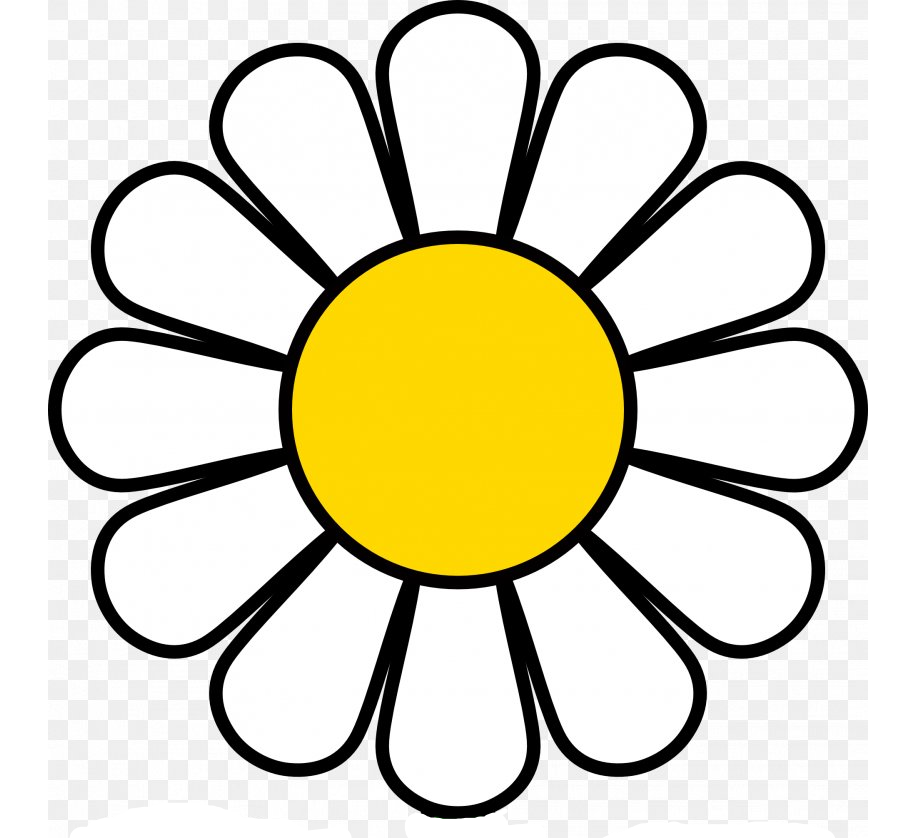 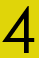 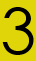 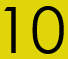 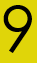 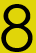 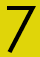 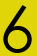 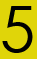 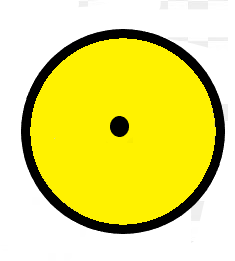 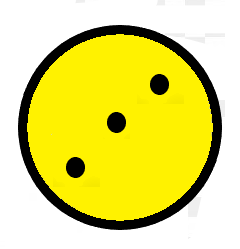 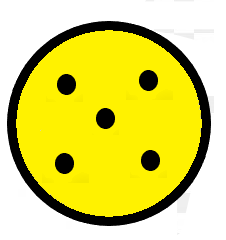 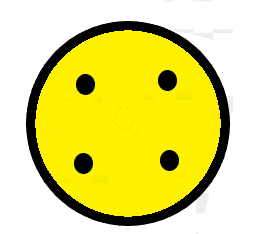 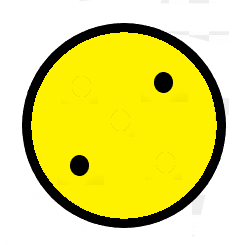 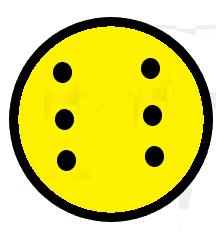 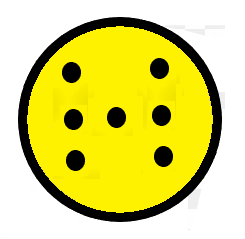 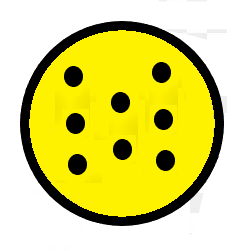 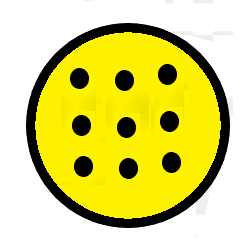 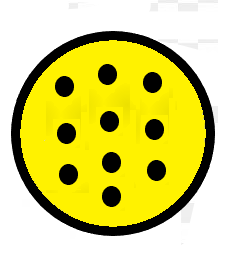 